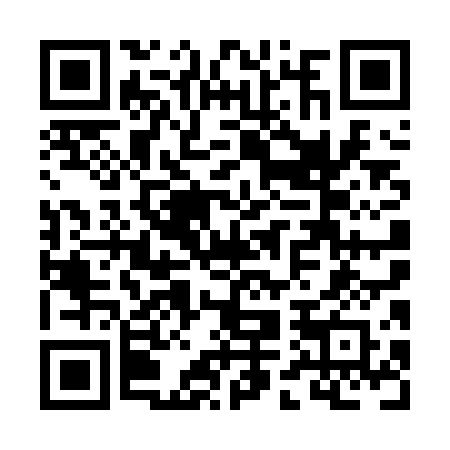 Prayer times for South West Margaree, Nova Scotia, CanadaMon 1 Jul 2024 - Wed 31 Jul 2024High Latitude Method: Angle Based RulePrayer Calculation Method: Islamic Society of North AmericaAsar Calculation Method: HanafiPrayer times provided by https://www.salahtimes.comDateDayFajrSunriseDhuhrAsrMaghribIsha1Mon3:155:171:096:339:0011:022Tue3:165:181:096:339:0011:013Wed3:175:181:096:338:5911:014Thu3:185:191:096:338:5911:005Fri3:195:201:096:338:5910:596Sat3:205:201:096:338:5810:587Sun3:225:211:106:338:5810:578Mon3:235:221:106:328:5710:569Tue3:245:231:106:328:5710:5510Wed3:265:241:106:328:5610:5411Thu3:275:241:106:328:5610:5312Fri3:295:251:106:318:5510:5113Sat3:305:261:106:318:5410:5014Sun3:325:271:116:318:5410:4915Mon3:335:281:116:308:5310:4716Tue3:355:291:116:308:5210:4617Wed3:375:301:116:298:5110:4418Thu3:385:311:116:298:5010:4319Fri3:405:321:116:298:4910:4120Sat3:425:331:116:288:4810:3921Sun3:435:341:116:278:4710:3822Mon3:455:351:116:278:4610:3623Tue3:475:361:116:268:4510:3424Wed3:495:381:116:268:4410:3325Thu3:515:391:116:258:4310:3126Fri3:525:401:116:248:4210:2927Sat3:545:411:116:248:4110:2728Sun3:565:421:116:238:3910:2529Mon3:585:431:116:228:3810:2330Tue4:005:441:116:218:3710:2131Wed4:025:461:116:218:3610:19